Chers parents et mes chers élèves, Si vous désirez m’envoyer des photos du travail que vous faites sur ma boite mail n’hésitez pas. Voici le travail du Vendredi 29 mai : Rituels : sur le cahier vertMots de la semaine : à recopier deux fois, une fois l’ensemble des mots, une seconde fois seulement les mots en gras. La dictée se fera mercredi 3 juin Calculs : à poser et à résoudre sur le cahier vertMesures : Conversions et problèmes de mesures523 mm = ……….. cm18 hm = ……………dam425 hm= ……………. km39 dm=……………… mm95 m =…………….. hmPour vous aider, voici le tableau de conversion : Problèmes de Mesures : à résoudre par un calcul et une phrase réponse (si vous avez besoin, ne pas hésiter à faire un dessin/croquis) Les cm2 résolvent les deux problèmes, les cm1 résolvent que le premierProblème 1 : Un escargot grimpe lentement le long du manche d’un râteau. Le manche mesure 1,35 m. Au bout d’une demi-heure, l’escargot a gravi le tiers du manche. - Quelle distance lui reste-t-il à parcourir ?Problème 2 : Au bout de combien de temps l’escargot arrivera-t-il en haut du manche en conservant la même vitesse ?Anglais : Je vous propose une vidéo de vocabulaire des activités quotidiennesVidéo des activités quotidiennes : https://www.youtube.com/watch?v=M4FMEmlOqTM LittératurePendant 15 minutes, prenez un livre de votre choix et lisez une partie de ce livre. Vous pourrez présenter vos lectures à la classe en revenant. Education Morale et CiviqueLire le document suivant puis réaliser l’exercice 1 qui suit.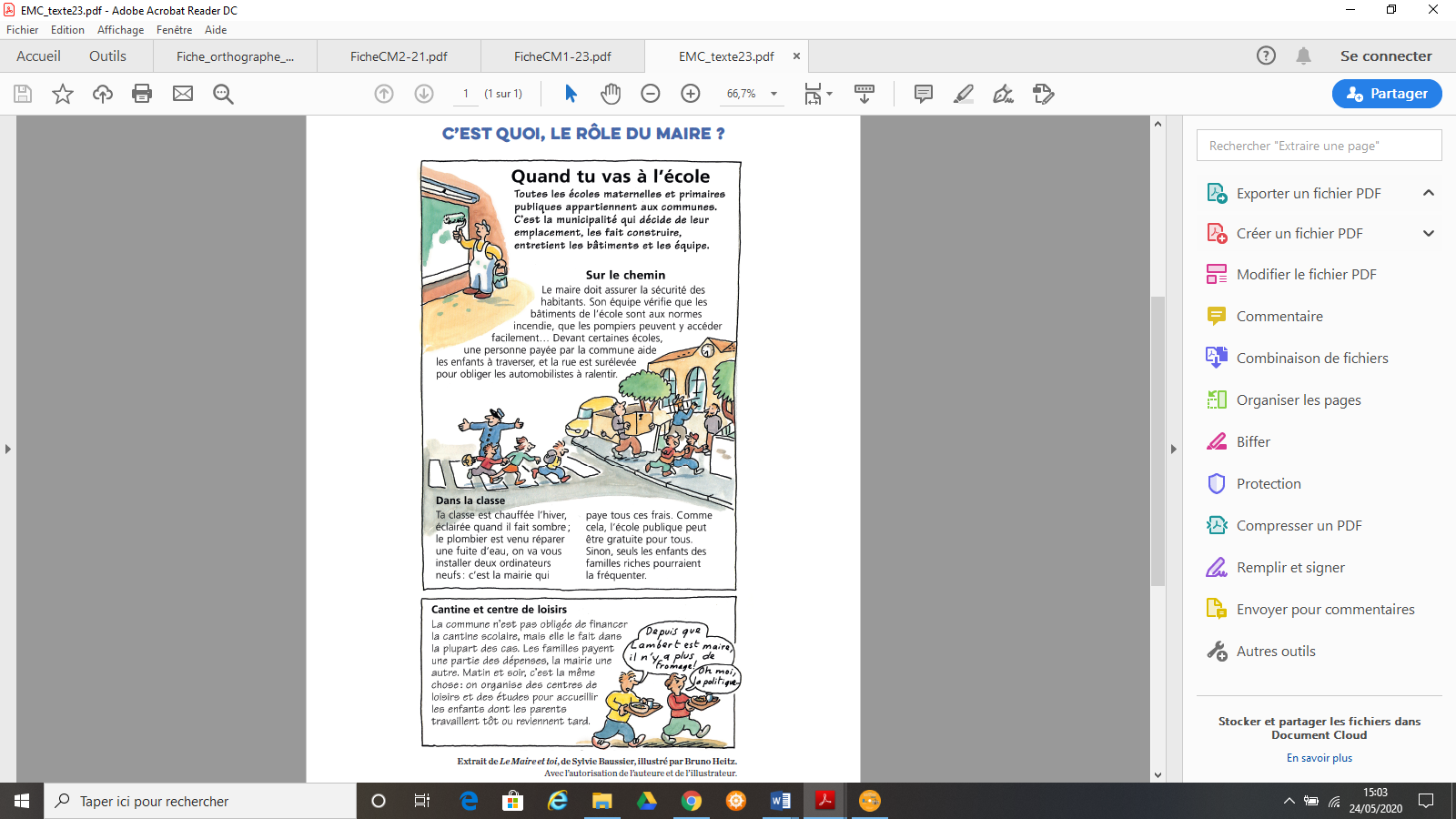 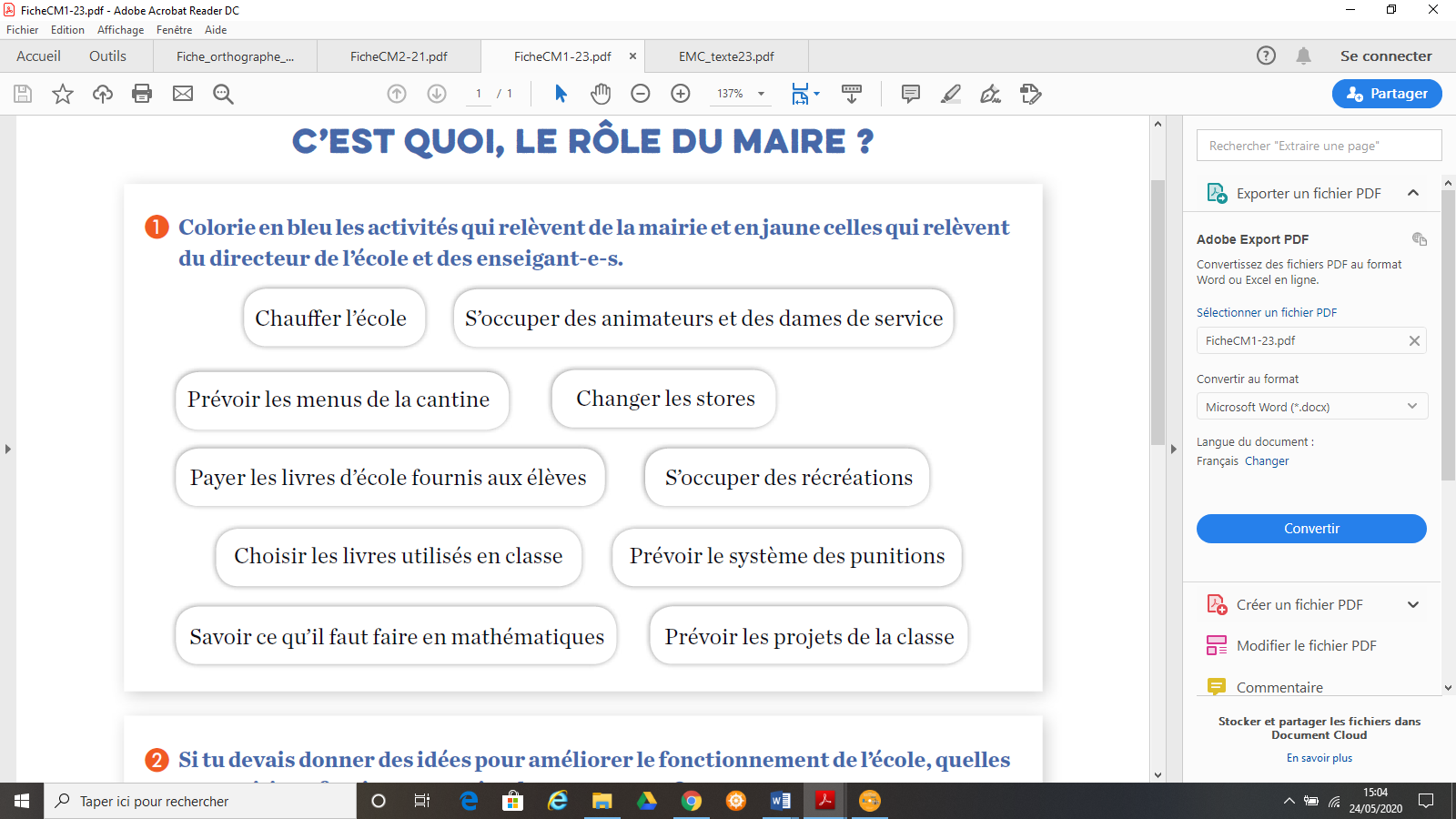 MathématiquesCalcul mental : soustraction de nombres décimaux. Ex : 24,26- 12,18 = D’abord calculer 26-18 = 08/ Puis faire 24 – 12 = 12. Le résultat est donc 12,08.Cm1  et cm2 / cm2Leçon comparer des nombres décimaux : Visionner les deux vidéos suivanteshttps://www.youtube.com/watch?v=B1Ndk3hDIUkhttps://www.youtube.com/watch?v=G4_MoSUwu7oLire la leçon suivante : 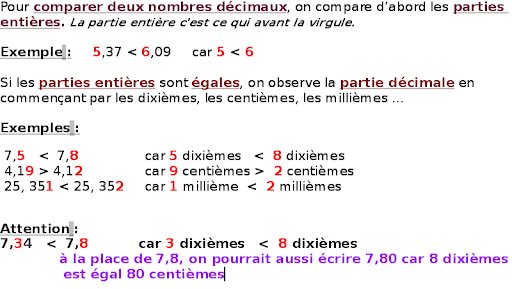 Production d’écrit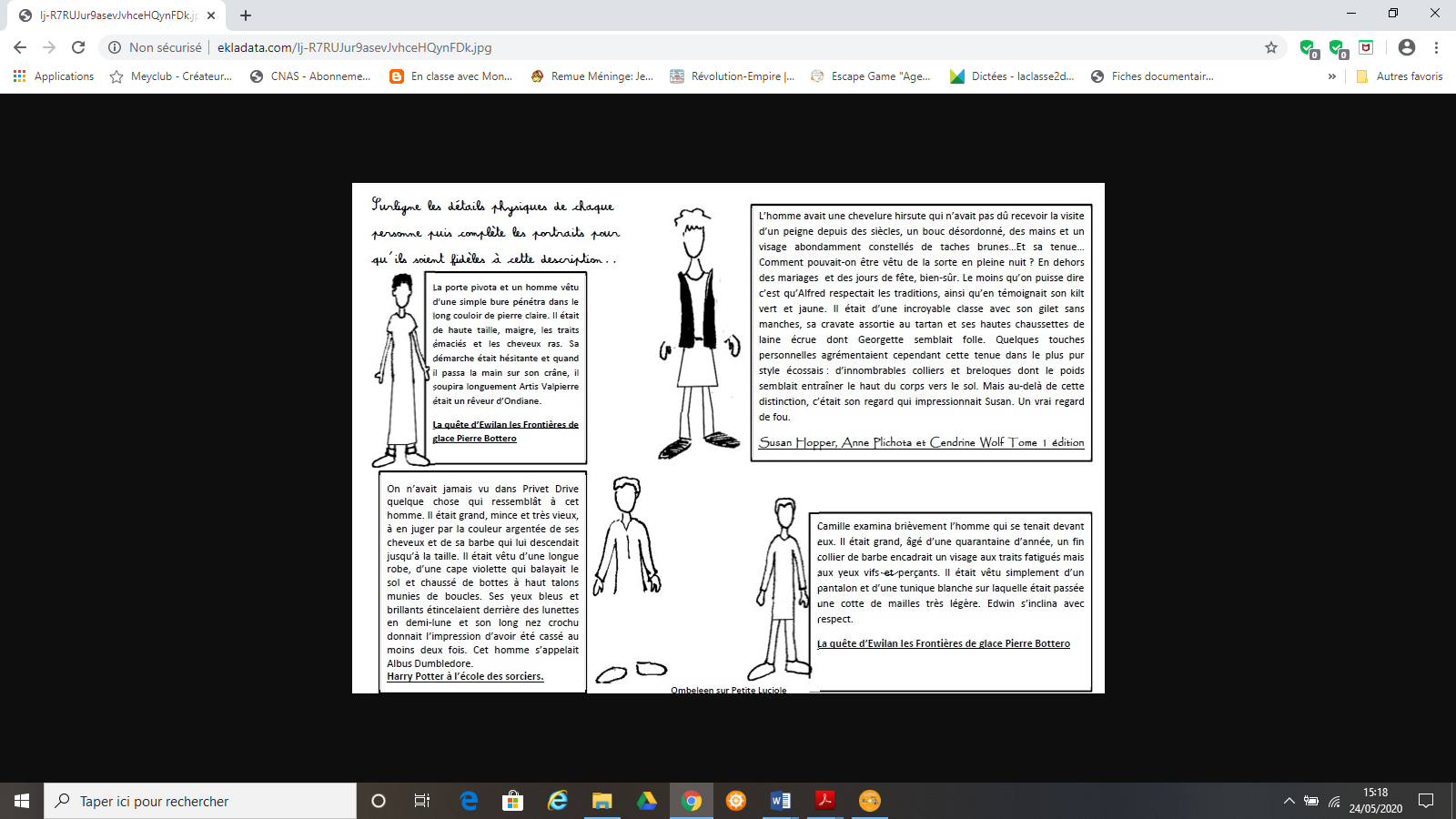  le soleil, une impression, le peintre, le mouvement, la réalité, le nom, un impressionniste, la perception, la précision, la peinture, l’eau, l’apparition, le ciel, l’invention, un atelier, la mission, la profession, la lumière, le style, la variation, l’exposition, la passion Cm14 056 x 295 =4 586 / 6 =75 412 – 52 329 = 562 001 + 454 829 + 36 875 + 23 522 =Cm265 219  x 397 =841 520 / 15 = (ne pas oublier, de préparer la table de 15 avant de commencer) 466 597 – 325 478 =46 529 853 700 + 25 288 000 699 + 3 655 278 8 00=  KmHmDamMDmCmMm24,2 - 2,1 = 92,36 - 6,32 = 53,2+ 24,7=127,1 + 35,7=48,2 - 5,2 = 74,45 - 24, 26= 2,12 + 1,89=80,8 + 56,1=56, 7 - 1,2=63,56 - 8,1 =60,26 + 23,4 =98,46 + 1,2= 33,9 - 11 =30,4 - 14,3=46,8 + 37,4=12,7 + 6,2=29,9 - 15,8 =51,12 - 36,08 =81,45 + 38,5 =39,6+ 4,4=